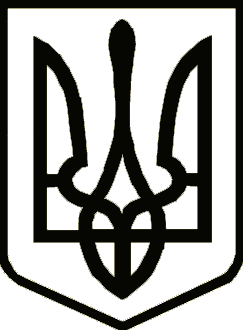 НОСІВСЬКА МІСЬКА РАДАВІДДІЛ ОСВІТИ, СІМ’Ї, МОЛОДІ ТА СПОРТУНАКазПро внесення змін до наказу Відділуосвіти, сім’ї, молоді та спортувід 22.09.2022 №81«Про затвердження мережі закладів освітиНосівської територіальної громади на 2022/2023 навчальний рік”З  метою повного забезпечення функціонування установ освіти у 2022/2023 навчальному році, відповідно до Законів України «Про місцеве самоврядування  в Україні», «Про освіту», «Про дошкільну освіту», «Про повну загальну середню освіту», «Про позашкільну освіту», на виконання розпорядження голови Носівської міської ради від 23.09.2022 № 154 «Про внесення змін до розпорядження міського голови від 22.09.2022 № 151 Про затвердження мережі закладів освіти Носівської територіальної громади на 2022/2023 навчальний рік»» н а к а з у ю: 1. Внести зміни до наказу Відділу освіти, сім’ї, молоді та спорту Носівської міської ради від 22.09.2022 №81 «Про затвердження мережі закладів освіти Носівської територіальної громади на 2022/2023 навчальний рік», доповнивши пунктом 6 наступного змісту:« 6. Затвердити мережу підрозділів позашкільної освіти закладів загальної середньої освіти Носівської міської ради на 2022/2023 навчальний рік                  (додаток 6)».2. Пункти 6 та 7 наказу Відділу освіти, сім’ї, молоді та спорту Носівської міської ради від 22.09.2022 № 81 «Про затвердження мережі закладів освіти Носівської територіальної громади на 2022/2023 навчальний рік» вважати пунктами 7 та 8 відповідно.3. Відповідальність за виконання даного наказу покласти на головного спеціаліста відділу освіти, сім’ї, молоді та спорту Носівської міської ради О.Гузь, керівників закладів освіти І.Нечес, С.Дубовик, Л.Печерну, Н.Хоменко, О.Куїч, В.Вовкогон, В.Боженка, О.Ілляша, Н.Чорну, Н.Бичук, В.Жук, Р.Кузьменко, С.Трейтяк, М.Тертишника.4. Контроль за виконання даного наказу залишаю за собоюНачальник								Наталія ТОНКОНОГДодаток 6до наказу Відділу освіти, сім’ї,молоді та спорту Носівськоїміської радивід 23.09.2022 року №84Мережа підрозділів позашкільної освітизакладів загальної середньої освіти Носівської міської ради на 2022/2023 навчальний рік23 вересня2022 року   Носівка			                 №84№ з/пНазва закладуКількість гуртківКількість дітей1Носівський ліцей №12204